Publicado en Madrid el 28/07/2021 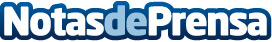 La empresa Erreke abre su canal onlineLa empresa española, Erreke, estrena su canal online para la venta de productos del hogar. Los ecommerce están experimentando un aumento notable en aceptación y uso por parte de los consumidores. Y, a tenor de la importancia que ha cobrado a nivel global y de las enormes posibilidades que ofrece, la empresa ha decidido dar el paso a la venta onlineDatos de contacto:Erreke+34 621 286 891Nota de prensa publicada en: https://www.notasdeprensa.es/la-empresa-erreke-abre-su-canal-online_1 Categorias: Nacional Interiorismo Comunicación Marketing Emprendedores E-Commerce Consumo http://www.notasdeprensa.es